Veckobrev v. 7 Klass 1Veckan som gått:Denna vecka bytte Madde och Karin dagar, vilket blev en lite annorlunda vecka, som inte helt följde de vanlig rutinerna! Men även det kan vara nyttigt ibland!Måndag och Tisdag, fylldes dagarna av ”Gnissel i klassen”-prat, då vi har en viss oro i klassen nu. Vi lägger mycket tid på att ta hand om det, och lösa de konflikter som kommer upp. Till viss del beror detta på att eleverna är inne på sin andra termin i skolan, och blivit lite ”varma i kläderna! Vilket är helt normalt och väldigt vanligt! Alltså ingen panik, utan ett naturligt steg i att börja skolan!Utöver detta har vi förhört läsläxan, haft bild med Maria, och en hel del dansträning med Johanna!Dansen är SÅ FIN, och ni har verkligen något att se fram emot!På Sv har vi tränat på läsförståelse med ett slags knapp-spel där man ska lösa en gåta och hitta rätt knapp. Vi har även tränat på att skriva fint i våra skrivhäften. På Ma har vi tränat på att förklara vad addition och subtraktion är och vilka ord som hör ihop med begreppen. Vi hade även ett ”lite prov” som handlade om siffrorna 0-10 på alla de vis vi lärt oss! Då fick man inte prata alls med någon.. vilket blev lite spännande för klassen!Sedan har vi jobbat med räkneuppgifter i matteboken. På Eng har vi även spelat ”Memory” med ”bilder och ord” på engelska!Vi har även fortsatt med vår loppa och fyllt på dem med olika verb. På engelska! Vi har fortsatt att jobba med hur man är en bra kompis. På SO ser vi nu serien ”Vara vänner” från UR,  där vi efter avsnitten diskuterar! Denna vecka såg vi ett avsnitt som handlade om en flicka som hade det jobbigt hemma och hur det visade/uttryckte sig i skolan. Den ledde till många bra diskussioner. Vi har även bestämt ett speciellt ställe på skolgården dit man kan gå om man vill vara ifred en stund. Nästa veckaPå onsdag ska vi på skolbio. Vi samlas på skolgården direkt det ringer in. Viktigt att alla är i tid då bussen lämnar kort därefter. Ryggsäcken lämnas i kapprummet. Frukten tar vi när vi kommer tillbaka, och vi är tillbaka på skolan till lunch. Övrig info Vecka 9 är det sportlov. Måndagen v 10 (6/3) är skolan stängd för planering. Fritids öppet som vanligt. Vi påminner om ev. hjälp med skjuts till ”Rosa huset” 14/3 på morgonen. Dagen där börjar 8.15 som vanligt!Med önskan om en skön solig helg, och mys i snön!!Karin, Madde, Lisa & Daniel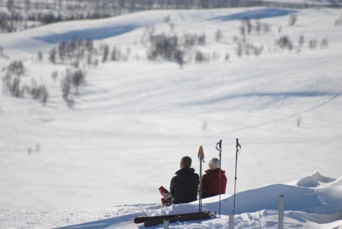 